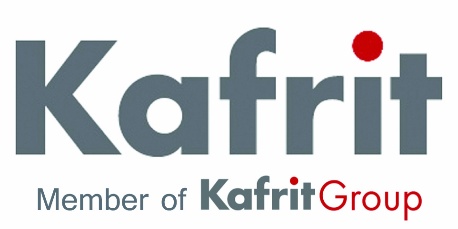 דרושים לכפרית	 קו"ח ניתן לשלוח במייל ל hr-kafrit@kafrit.co.il   